          PEP Core A  2023-2024 Geography Overview: THIRD QUARTER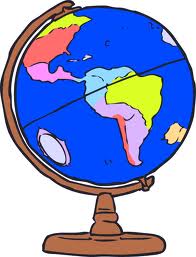  Tutor: Mrs. Bronwyn Gauthier		                                             website: www.bronwyngauthier.weebly.com		  email: Bronwyn.gauthier@gmail.com           	                                                     *All tests should be administered by a Parent and returned on the due date in a sealed envelope.WeekDatesText ChapterIn Class  Additional Information1 Week of Jan. 910: South AmericaDiscuss: The 5 sub-regions of South America2Week of Jan. 1610: South AmericaDiscuss: Livingstone endeavors and the role of missionaries in Africa 3Week of Jan.2319: Southern and Eastern AfricaDiscuss:  ApartheidCh. 10 TESTDue  Jan 23Map of S. America Due Jan 234Week of Jan. 3020: Central and Western AfricaDiscuss: Tribalism and the effects on national governmentsTest on South & Eastern Africa Due Jan 30  5Week of Feb. 620: Central and Western AfricaDiscuss: The issues of the growing Sahara Desert, disease and a Christian response6Week of Feb. 1321: Northern AfricaDiscuss: The physical features in north Africa and the influence of the Sahara Desert Test on Central & Western Africa Due Feb 13 7Week of Feb. 2017: The Persian Gulf (Middle East)Discuss: Ethnic diversity among the people, lack of fresh water, etc.Test on North Africa Due Feb 20 Map of Africa Due Feb 208Week of Feb. 2717: The Persian Gulf (Middle East)Discuss: Major physical features, role of U.S. in the region, etc.